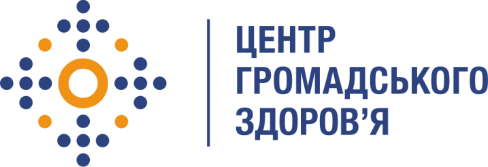 Державна установа
«Центр громадського здоров’я Міністерства охорони здоров’я України»оголошує конкурс на відбір консультанта для здійснення моніторингових візитів в установи ДКВС України в рамках реалізації програми Глобального фонду по боротьбі зі СНІДом, туберкульозом та малярією «Зменшення тягаря туберкульозу та ВІЛ-інфекції через створення загального доступу до своєчасної та якісної діагностики та лікування туберкульозу і його резистентних форм, розширення доказової профілактики, діагностики та лікування ВІЛ-інфекції, та створення стійких та життєздатних систем охорони здоров’я».Назва позиції: консультант для здійснення моніторингових візитів в установи ДКВС України. Рівень зайнятості: часткова. Інформація щодо установи:Головним завданнями Державної установи «Центр громадського здоров’я Міністерства охорони здоров’я України» (далі – Центр) є діяльність у сфері громадського здоров’я. Центр виконує лікувально-профілактичні, науково-практичні та організаційно-методичні функції у сфері охорони здоров’я з метою забезпечення якості лікування хворих на соціально-небезпечні захворювання, зокрема ВІЛ/СНІД, туберкульоз, наркозалежність, вірусні гепатити тощо, попередження захворювань в контексті розбудови системи громадського здоров’я. Центр приймає участь в розробці регуляторної політики і взаємодіє з іншими міністерствами, науково-дослідними установами, міжнародними установами та громадськими організаціями, що працюють в сфері громадського здоров’я та протидії соціально небезпечним захворюванням.Основні обов'язки:Здійснює моніторингові візити до закладів охорони здоров’я Державної установи «Центр охорони здоров’я ДКВС України» з метою контролю якості лікування туберкульозу, проведення діагностики, адекватністю виявлення туберкульозу серед осіб, позбавлених волі, та якістю даних. Здійснює аналіз стану організації роботи по введенню даних до реєстру хворих на туберкульоз.Підготовка звіту із рекомендаціями за результатами проведеного моніторингового візиту.Професійні та кваліфікаційні вимоги:вища медична освіта за напрямом «Фтизіатрія»/«Пульмонологія та фтизіатрія»;знання національних та міжнародних  стандартів/протоколів з питань виявлення, діагностики та лікування туберкульозу;досвід роботи за фахом не менше 5 років в сфері надання послуг з протидії туберкульозу;досвід роботи в установах ДКВС України буде перевагою;дотримання термінів виконання завдань.Резюме мають бути надіслані електронною поштою на електронну адресу: vacancies@phc.org.ua. В темі листа, будь ласка, зазначте: «04 – 2020 Консультант для здійснення моніторингових візитів в установи ДКВС України».Термін подання документів – до 16 березня 2020 року, реєстрація документів 
завершується о 18:00.За результатами відбору резюме успішні кандидати будуть запрошені до участі у співбесіді. У зв’язку з великою кількістю заявок, ми будемо контактувати лише з кандидатами, запрошеними на співбесіду. Умови завдання та контракту можуть бути докладніше обговорені під час співбесіди.Державна установа «Центр громадського здоров’я Міністерства охорони здоров’я України» залишає за собою право повторно розмістити оголошення про вакансію, скасувати конкурс на заміщення вакансії, запропонувати посаду зі зміненими обов’язками чи з іншою тривалістю контракту.